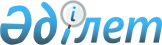 Байғанин аудандық мәслихатының 2018 жылғы 29 желтоқсандағы № 205 "2019-2021 жылдарға арналған Көлтабан ауылдық округінің бюджетін бекіту туралы" шешіміне өзгерістер енгізу туралы
					
			Мерзімі біткен
			
			
		
					Ақтөбе облысы Байғанин аудандық мәслихатының 2019 жылғы 27 мамырдағы № 240 шешімі. Ақтөбе облысының Әділет департаментінде 2019 жылғы 29 мамырда № 6208 болып тіркелді. Мерзімі өткендіктен қолданыс тоқтатылды
      Қазақстан Республикасының 2008 жылғы 4 желтоқсандағы Бюджет Кодексінің 109-1 бабының 4 тармағына және Қазақстан Республикасының 2001 жылғы 23 қаңтардағы "Қазақстан Республикасындағы жергілікті мемлекеттік басқару және өзін-өзі басқару туралы" Заңының 6 бабына сәйкес, Байғанин аудандық мәслихаты ШЕШІМ ҚАБЫЛДАДЫ:
      1. Байғанин аудандық мәслихатының 2018 жылғы 29 желтоқсандағы № 205 "2019-2021 жылдарға арналған Көлтабан ауылдық округінің бюджетін бекіту туралы" (нормативтік құқықтық актілерді мемлекеттік тіркеу тізілімінде № 3-4-198 тіркелген, 2019 жылғы 16 қаңтарда Қазақстан Республикасы нормативтік құқықтық актілерінің электрондық түрдегі Эталондық бақылау банкінде жарияланған) шешіміне төмендегідей өзгерістер енгізілсін:
      1 тармақта:
      1) тармақшасында:
      кірістер – "45 784,0" сандары "49 028,0" сандарымен ауыстырылсын; трансферттердің түсімдері – "42 440,0" сандары "45 684,0" сандарымен ауыстырылсын;
      2) тармақшасында:
      шығындар – "45 784,0" сандары "49 028,0" сандарымен ауыстырылсын.
      2. Көрсетілген шешімнің 1 қосымшасы осы шешімдегі қосымшаға сәйкес редакцияда мазмұндалсын.
      3. "Байғанин аудандық мәслихатының аппараты" мемлекеттік мекемесі заңнамада белгіленген тәртіппен:
      1) осы шешімді Ақтөбе облысының Әділет департаментінде мемлекеттік тіркеуді;
      2) осы шешімді мерзімді баспа басылымдарында және Қазақстан Республикасы нормативтік құқықтық актілерінің электрондық түрдегі Эталондық бақылау банкінде ресми жариялауға жіберуді қамтамасыз етсін;
      3) осы шешімді Байғанин аудандық мәслихатының интернет-ресурсында орналастыруды қамтамасыз етсін.
      4. Осы шешім 2019 жылғы 1 қаңтардан бастап қолданысқа енгізіледі. 2019 жылға арналған Көлтабан ауылдық округінің бюджеті 
					© 2012. Қазақстан Республикасы Әділет министрлігінің «Қазақстан Республикасының Заңнама және құқықтық ақпарат институты» ШЖҚ РМК
				
      Байғанин аудандық мәслихатының сессия төрағасы 

А. Жумабаев

      Байғанин аудандық мәслихатының хатшысы 

Б. Турлыбаев
Байғанин аудандық мәслихатының 2019 жылғы 27 мамырдағы № 240 шешіміне қосымшаБайғанин аудандық мәслихатының 2018 жылғы 29 желтоқсандағы № 205 шешіміне 1 қосымша
Санаты
Санаты
Санаты
Санаты
Сомасы (мың теңге)
Сыныбы
Сыныбы
Сыныбы
Сомасы (мың теңге)
Iшкi сыныбы
Iшкi сыныбы
Сомасы (мың теңге)
Атауы
Сомасы (мың теңге)
І. КІРІСТЕР
49 028
1
Салықтық түсімдер
3 344
01
Табыс салығы
800
2
Жеке табыс салығы
800
04
Меншiкке салынатын салықтар
2 544
1
Мүлiкке салынатын салықтар
49
3
Жер салығы
245
4
Көлiк құралдарына салынатын салық
2 250
4
Трансферттердің түсімдері
45 684
02
Мемлекеттiк басқарудың жоғары тұрған органдарынан түсетiн трансферттер
45 684
3
Аудандардың (облыстық маңызы бар қаланың) бюджетінен трансферттер
45 684
Функционалдық топ
Функционалдық топ
Функционалдық топ
Функционалдық топ
Функционалдық топ
Сомасы (мың теңге)
Кіші функция
Кіші функция
Кіші функция
Кіші функция
Сомасы (мың теңге)
Бюджеттік бағдарламалардың әкiмшiсi
Бюджеттік бағдарламалардың әкiмшiсi
Бюджеттік бағдарламалардың әкiмшiсi
Сомасы (мың теңге)
Бағдарлама
Бағдарлама
Сомасы (мың теңге)
Атауы
Сомасы (мың теңге)
II. ШЫҒЫНДАР
49 028
01
Жалпы сипаттағы мемлекеттiк қызметтер
20 955
1
Мемлекеттiк басқарудың жалпы функцияларын орындайтын өкiлдi, атқарушы және басқа органдар
20 955
124
Аудандық маңызы бар қала, ауыл, кент, ауылдық округ әкімінің аппараты
20 955
001
Аудандық маңызы бар қала, ауыл, кент, ауылдық округ әкімінің қызметін қамтамасыз ету жөніндегі қызметтер
20 955
04
Бiлiм беру
22 410
1
Мектепке дейiнгi тәрбие және оқыту
22 410
124
Аудандық маңызы бар қала, ауыл, кент, ауылдық округ әкімінің аппараты
22 410
041
Мектепке дейінгі білім беру ұйымдарында мемлекеттік білім беру тапсырысын іске асыруға
22 410
07
Тұрғын үй-коммуналдық шаруашылық
3 263
3
Елді-мекендерді көркейту
3 263
124
Аудандық маңызы бар қала, ауыл, кент, ауылдық округ әкімінің аппараты
3 263
008
Елді мекендердегі көшелерді жарықтандыру
1 718
009
Елді мекендердің санитариясын қамтамасыз ету
560
011
Елді мекендерді абаттандыру мен көгалдандыру
985
13
Басқалар
2 400
9
Басқалар
2 400
124
Аудандық маңызы бар қала, ауыл, кент, ауылдық округ әкімінің аппараты
2 400
040
Өңірлерді дамытудың 2020 жылға дейінгі бағдарламасы шеңберінде өңірлерді экономикалық дамытуға жәрдемдесу бойынша шараларды іске асыруға ауылдық елді мекендерді жайластыруды шешуге арналған іс-шараларды іске асыру
2 400
ІII. ТАЗА БЮДЖЕТТІК КРЕДИТ БЕРУ
0
IV. Қаржы активтерімен жасалатын операциялар бойынша сальдо
0
V. Бюджет тапшылығы (профициті)
0
VI. Бюджет тапшылығын қаржыландыру (профицитін пайдалану)
0